Fill out the blanks below, revise them, edit them, and then transfer them into a WORD document.If you need more detail, go to www.schmegley.weebly.com and download the Résumé Worksheet.  Your Reference Sheet should be a separate page, paperclipped to your résumé, easy to detach and move to fact-checkers. Find 3 people who can speak about your skills, character and work ethic.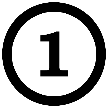 Name of Reference: _______________________________Position with Organization: _________________________Organization: ____________________________________Organization Address (including postal code):_______________________________________________Work phone #: _______________Cell#: _______________Email: __________________________________________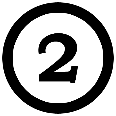 Name of Reference: _______________________________Position with Organization: _________________________Organization: ____________________________________Organization Address (including postal code):_______________________________________________Work phone #: _______________Cell#: _______________Email: __________________________________________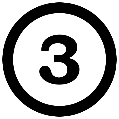 Name of Reference: _______________________________Position with Organization: _________________________Organization: ____________________________________Organization Address (including postal code):_______________________________________________Work phone #: _______________Cell#: _______________Email: __________________________________________Quickie References Worksheet